Протокол собрания гражданДата проведения собрания: 17 марта 2021Муниципальное образование Республики Коми (наименование): муниципальное образование городское поселение «Усогорск»Поселение (наименование): гп. УсогорскНаселенный пункт: гп. УсогорскПринимают участие  100 (количество) граждан. Повестка дня собрания:1. Выбор председателя и секретаря собрания.2.  Информация о проекте «Бюджет и МЫ!».3. Об итогах реализации проекта «Народный бюджет» в 2019-2020 гг.4. Выбор проектов для участия в отборе народных проектов 2022г. Выбор инициативной группы.5. Определение суммы вклада граждан.6. Отбор граждан для участия в бюджетной комиссииХод собрания:Слушали: Выбор председателя и секретаря собранияДокладчик: Немчинов Б.Н., глава МО ГП «Усогорск»: До начала собрания нам необходимо избрать председательствующего и секретаря собрания. Какие будут предложения?Участниками собрания было предложено председательствующим избрать Немчинова Б.Н.., секретарем Третьякову А.В.По 1 вопросу:«за» - 100 голосов;     «против» - 0 голосов;       «воздержались» - 0 голосов2. Слушали: Краткую информацию о проекте «Бюджет и МЫ!». Докладчик: Шатилова Ж.Н., руководитель администрации МО ГП «Усогорск»:  «Проведение пилотного проекта «Бюджет и МЫ» направлен на вовлечение граждан в реализацию проекта «Народный бюджет», обучение граждан финансовой грамотности с целью самостоятельного определения наиболее приоритетных народных проектов, последующей реализации, и контроля за их реализацией. В муниципальном районе «Удорский» создается бюджетная комиссия, которая определит перечень народных проектов для реализации в 2022 году  (довела информацию о проекте «Бюджет и МЫ!»).По 2 вопросу:Информацию принять к сведению.3.Слушали: Информацию об участии в проекте «Народный бюджет» в 2019-2020 гг. Докладчик: Шатилова Ж.Н., руководитель администрации МО ГП «Усогорск»:  отметила, что в 2019 году по реализации проекта «Народный бюджет» прошли следующие проекты: «Ремонт уличного освещения п.Усогорск  ул.Комсомольская», который был успешно выполнен.В 2020 году финансирования наших проектов не было.По 3 вопросу:Информацию принять к сведению.4. Выбор проектов для участия в отборе народных проектов 2022г. Выбор инициативной группы.Докладчик: Шатилова Ж.Н., руководитель администрации МО ГП «Усогорск»:  довела информацию о задачах инициативной группы – контролировать работу, информировать население.Слушали информацию о проектах на 2022 год:Худякову Н.П.: предложила проект «Дом окнами в детство» МДОУ «Усогорский детский сад «Аленка». Оборудовать помещение детского сада оконными рамами в соответствии с Федеральным государственным образовательным стандартом и современными санитарно-эпидемиологическими требованиями. Улучшение - благоприятных условий пребывания детей в Учреждении путем оздоровительной деятельности детей во время пребывания в детском саду (описание проекта прилагается).Избрать инициативную группу в следующем составе:- Худякова Н.П.., тел. 51-164- Пашкова Т.В., тел.51-164- Когина Н.Н., тел.51-164Ванееву Л.Я.:  предложила один проект «Школьный двор – моя страна» МОУ «Усогорская СОШ с углубленным изучением отдельных предметов».Приоритетным направлением в работе коллектива МОУ «Усогорская СОШ с УИОП» является улучшение и сохранение здоровья школьников, формирование здоровье сберегающего пространства. Реализация данного проекта будет осуществляться и в корпусе А и в корпусе Б (описание проекта прилагается).Предложила второй проект ««НОШки – 2 (новые окна школы – 2)» в рамках проекта будут заменены окна в соответствии с современными, санитарно-эпидемиологическими требованиями, созданы условия для охраны жизни и здоровья детей (описание проекта прилагается).Избрать инициативную группу в следующем составе:- Ванеева Л.Я.., тел. 51-873- Будрина Е.А., тел.51-873- Лобанова Г.И., тел. 52-873Лаптев А.Г.: предложил проект «Полы - необходимость комфорта» в ММУК «Центр культуры и досуга», который является главной концертной площадкой  Удорского района. Только за последние 5 лет проведено 77 концертных программ районного уровня, реализовано 9 творческих проектов, проведено 17 концертов с участием республиканских артистов. В настоящее время большую озабоченность вызывают полы в зрительном зале (описание проекта прилагается). Избрать инициативную группу в следующем составе:- Подугольникова Т.П., тел. 51-190- Лаптев А.Г., тел.51-190- Ахметшина Н.И., тел.51-190Жилина О.Н.: рассказала о необходимости оборудования помещения Актового зала МУДО «Дом детского творчества» в соответствии с Федеральными государственными образовательными стандартами и современными санитарно-эпидемиологическими требованиями  Предложила  проект «Многофункциональный актовый зал (КОВОРКИНГ)» пгт.Усогорск (описание проекта прилагается).Избрать инициативную группу в следующем составе:- Жилина О.В.., тел. 51-189- Лаптева С.В., тел.51-189- Палкина А.В., тел.51-189Кацаров Д.Л.: предложила проект в сфере благоустройства «Уборка несанкционированных свалок». Несанкционированные свалки - результат деятельности безответственных жителей поселения. Свалки быстро разрастаются и невероятно загрязняют экологию и окружающую среду. Чтобы избежать расширения проблемы, нужно проголосовать за уборку свалок.Ожидаемый результат проекта создание рабочих мест/занятых граждан, расчистка территории поселения от мусора,  уборка незаконных свалок (описание проекта прилагается).	Избрать инициативную группу в следующем составе:- Кацаров Д.Л., тел.52-565- Думбрава О.Р., тел.51-109- Жилина Н.Ф., тел. 51-836Кетова Н.А.: предложила проект «Безопасность. Защита. Комфорт.» ремонт конструктивных элементов здания лыжной базы п. Усогорск. Создание безопасных и комфортных условий для укрепления здоровья детей и взрослого населения, обеспечение условий по подготовке спортсменов для участия в соревнованиях разного уровня и масштаба (описание проекта прилагается)	Избрать инициативную группу в следующем составе:- Лаптева С.В., тел.51-189- Скорнякова Л.Б., тел.51-189- Морозова Н.С.. тел.51-189Будрина В.Б.: предложила первый проект МДОУ «Детский сад «Белочка» «Комплексная безопасность» по замене входных дверей. Актуальность проекта в том, что будет повышена безопасность участников образовательных отношений, а также улучшен эстетический вид здания детского зада. Замена входных дверей позволит повысить антитеррористическую защищенность и пожарную безопасность (описание проекта прилагается).Предложила второй проект «Безопасность детей в наших руках» по замене ограждения территории по периметру, это обеспечит комплексную безопасность воспитанников детского сада. Ограничит доступ подозрительных лиц на территорию и в помещения детского сада (описание проекта прилагается).Предложила тритий проект «Быть здоровыми хотим» по приобретению спортивно-игрового комплекса. В детском саду детям нет должной возможности развиваться физически, приобщаться к физкультуре и спорту с дошкольного возраста, что негативно отражается в физическом здоровье детей (описание проекта прилагается).	Избрать инициативную группу в следующем составе:- Будрина В.Б., тел.28-247- Веприкова В.Б.., тел.28-247- Бастрыгина С.А.Горбунова Е.Н.: предложила проект «Новые окна в мир музыки» замена окон в МУДО «Детская музыкальная школа» пгт. Усогорск. Установка новых оконных блоков, позволит поддерживать оптимальный температурный режим в здании, что скажется на сбережение здоровья детей и сотрудников учреждения, обеспечит комфортные условия для реализации образовательного процесса (описание проекта прилагается)	Избрать инициативную группу в следующем составе:- Горбунова Е.Н., тел.51-452Ванеева Н.Д.: предложила проект в сфере дорожной деятельности «Ремонт автомобильной дороги общего пользования местного значения «По д. Разгорт"»» В деревне имеется участок автомобильной дороги, на котором нет асфальта и по всей дороге ямы, что создает аварийную ситуацию на данном участке.Ожидаемый результат проекта повышение безопасности передвижения автомобильной техники жителей и гостей деревни по данному участку дороги (описание проекта прилагается).	Избрать инициативную группу в следующем составе:- Ванеева Н.Д.,- Скорникова С.В.,- Жилина Н.Ф.Кацаров Д.Л.: предложила проект в сфере дорожной деятельности «Ремонт автомобильной дороги общего пользования местного значения «Подъезд к железнодорожной станции Кослан от автомобильной дороги «Усогорск – Макар Ыб»» В поселке имеется участок автомобильной дороги, на котором асфальт в ненадлежащем состоянии,  по всей дороге ямы, что создает аварийную ситуацию на данном участке.Ожидаемый результат проекта повышение безопасности передвижения автомобильной техники жителей и гостей поселка по данному участку дороги (описание проекта прилагается).	Избрать инициативную группу в следующем составе:- Кацаров Д.Л.,- Кузнецов И.М.,- Подугольникова Т.П.Кацаров Д.Л.: предложила проект в сфере дорожной деятельности «Ремонт автомобильной дороги общего пользования местного значения «По пгт. Усогорск"» В поселке имеется участок автомобильной дороги, на котором асфальт в ненадлежащем состоянии,  по всей дороге ямы, что создает аварийную ситуацию на данном участке.Ожидаемый результат проекта повышение безопасности передвижения автомобильной техники жителей и гостей поселка по данному участку дороги (описание проекта прилагается).	Избрать инициативную группу в следующем составе:- Кацаров Д.Л.,- Кузнецов И.М.,- Подугольникова Т.П.По 4 вопросу:- принять к сведению информацию о проектах «за» - 100 голосов;     «против» - 0 голосов;       «воздержались» - 0 голосов- поддержать следующие проекты проект «НОШки – 2 (новые окна школы – 2)»  МОУ «Усогорская СОШ с углубленным изучением отдельных предметов»;«за» - 100 голосов;     «против» - 0 голосов;       «воздержались» - 0 голосов2. проект «Многофункциональный актовый зал (КОВОРКИНГ)» «Дом детского творчества» гп.Усогорск«за» - 100 голосов;     «против» - 0 голосов;       «воздержались» - 0 голосов3. проект в сфере благоустройства «Уборка несанкционированных свалок».«за» - 100 голосов;     «против» - 0 голосов;       «воздержались» - 0 голосов4. проект «Безопасность. Защита. Комфорт.»«за» - 100 голосов;     «против» - 0 голосов;       «воздержались» - 0 голосов5. проект «Новые окна в мир музыки» МУДО «Детская музыкальная школа» пгт. Усогорск«за» - 100 голосов;     «против» - 0 голосов;       «воздержались» - 0 голосов6. проект в сфере дорожной деятельности «Ремонт автомобильной дороги общего пользования местного значения «По д. Разгорт"»»«за» - 100 голосов;     «против» - 0 голосов;       «воздержались» - 0 голосов7. проект в сфере дорожной деятельности «Ремонт автомобильной дороги общего пользования местного значения «Подъезд к железнодорожной станции Кослан от автомобильной дороги «Усогорск – Макар Ыб»»«за» - 100 голосов;     «против» - 0 голосов;       «воздержались» - 0 голосов8. проект в сфере дорожной деятельности «Ремонт автомобильной дороги общего пользования местного значения «По пгт. Усогорск"»«за» - 100 голосов;     «против» - 0 голосов;       «воздержались» - 0 голосов5. Слушали: Информацию об определении суммы вклада граждан, юридических лиц и индивидуальных предпринимателей в реализацию предложенных народных проектов.  Докладчик: Немчинов Б.Н..: - предложил принять участие,  внести свой вклад в реализацию предложенных  проектов на 2022 год населению гп.Усогорск и  определить сумму взноса в размере 100 (сто) рублей от одного жителя. По 5 вопросу:«за» - 100 голосов;     «против» - 0 голосов;       «воздержались» - 0 голосов6. Слушали: О задачах членов бюджетной комиссии           Докладчик: Немчинов Б.Н..: -  Поступили предложения включить в члены бюджетной комиссии от городского поселения «Усогорск» следующих участников собрания:Думбраву Ольгу Рудольфовну;Чехова Алена Геннадьевна;Бушенева Александра АнатольевичаПо 6 вопросу:- принять к сведению (голосование)«за» - 100 голосов;     «против» - 0 голосов;       «воздержались» - 0 голосовИтоги собрания и принятые решения:* Заполняется в случае, если население на собрании приняло решение о реализации двух проектов на территории поселения Республики Коми.Председатель                         ________________				Б.Н.Немчинов                                                                                         (подпись)Секретарь                              ________________				А.В.Третьякова                                                                                          (подпись) Приложениек протоколу собрания граждан от «17» марта2021 г.по обсуждению народных проектовФото участников собрания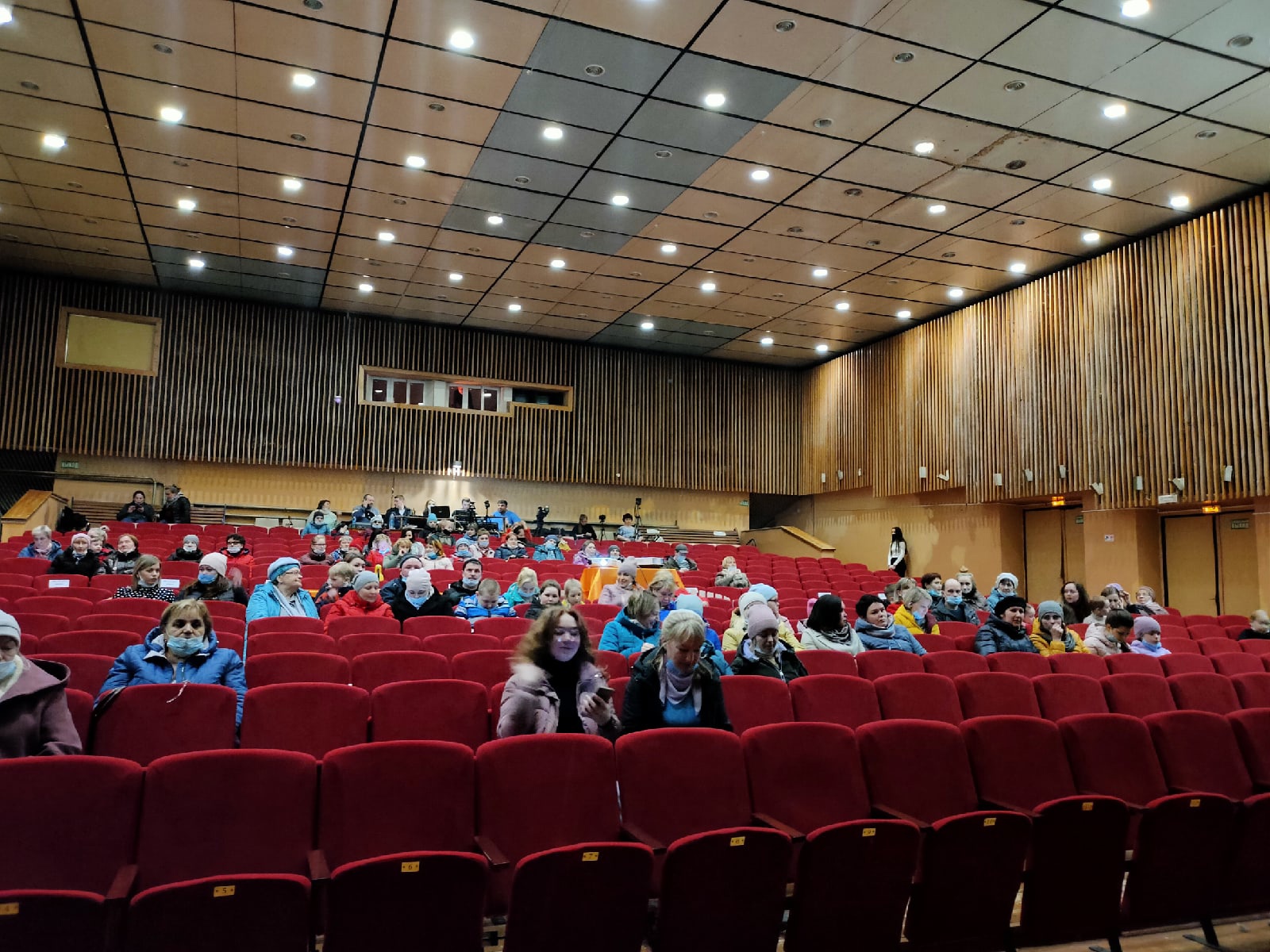 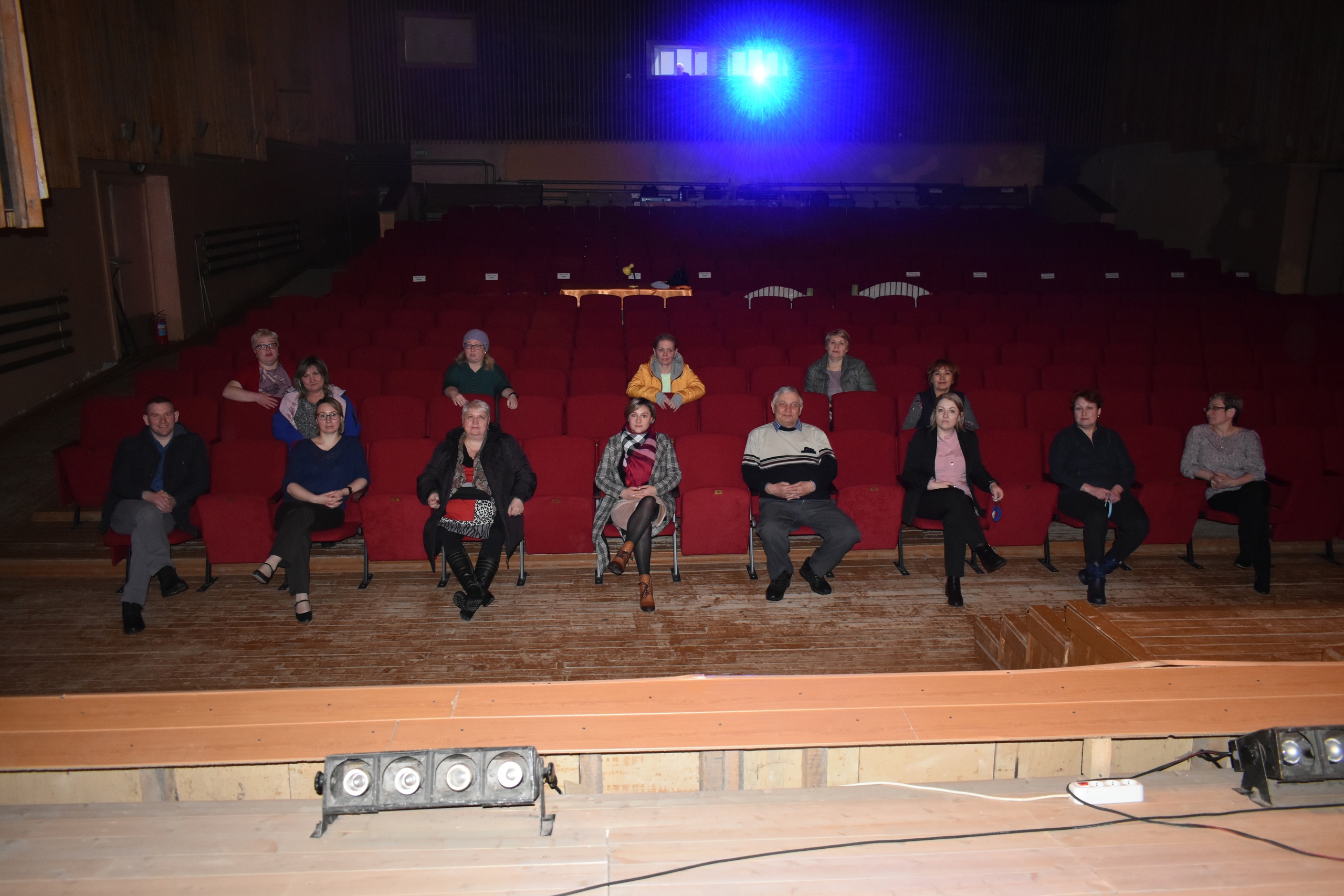 Объявление о времени и месте собрания жителей пгт. Усогорскпо обсуждению народных проектов для участия в проекте«Народный бюджет- 2022» 	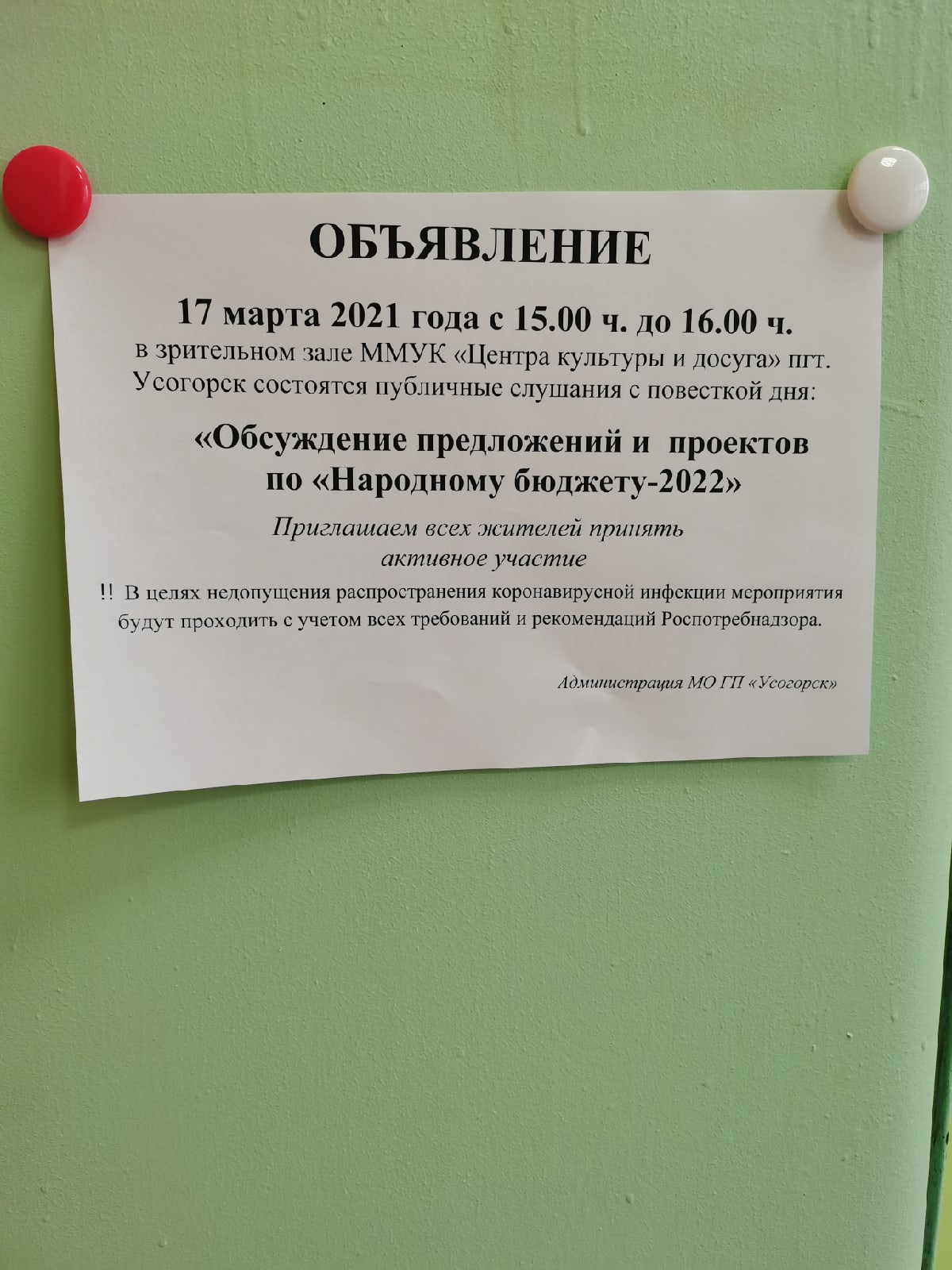 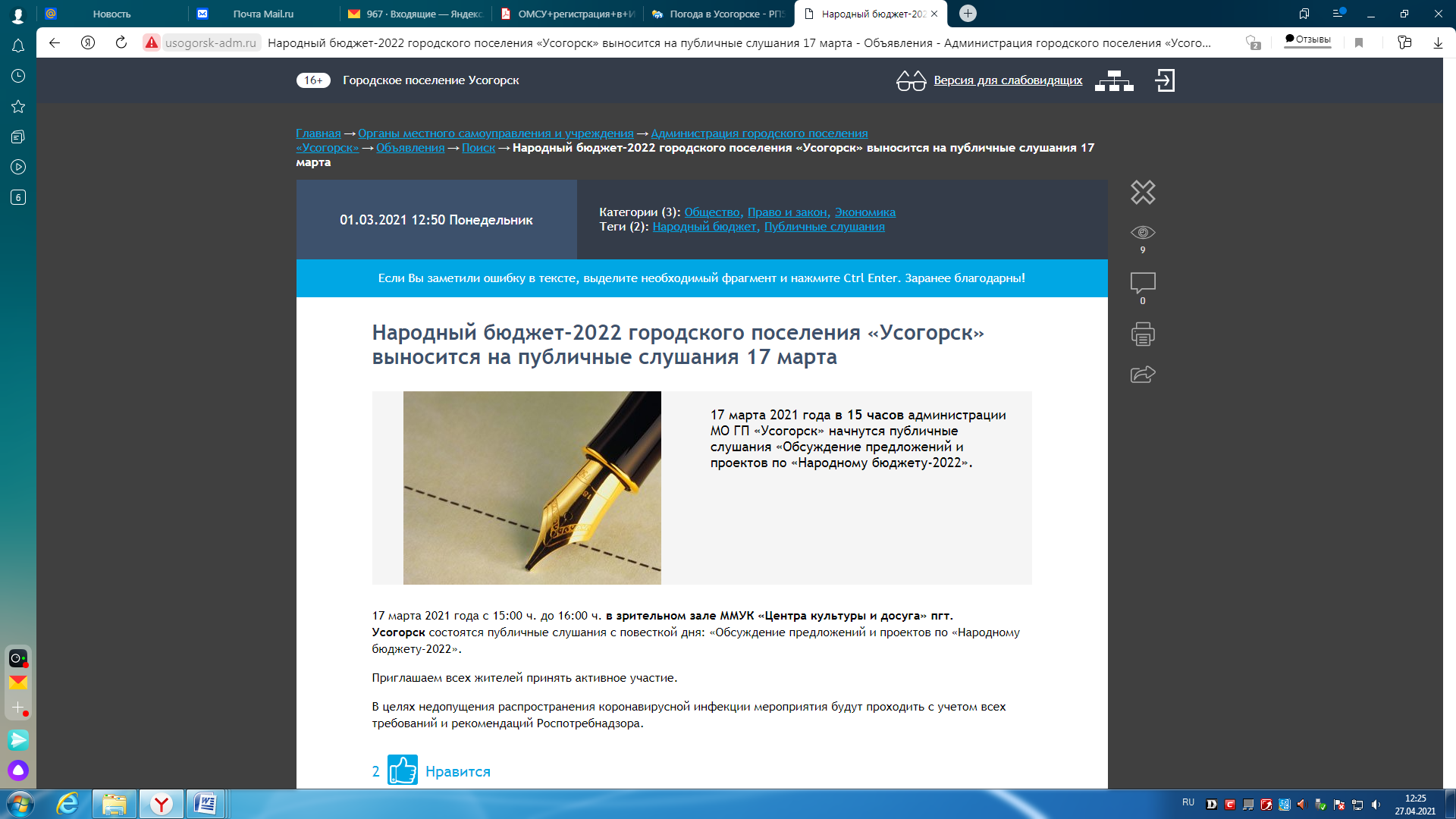 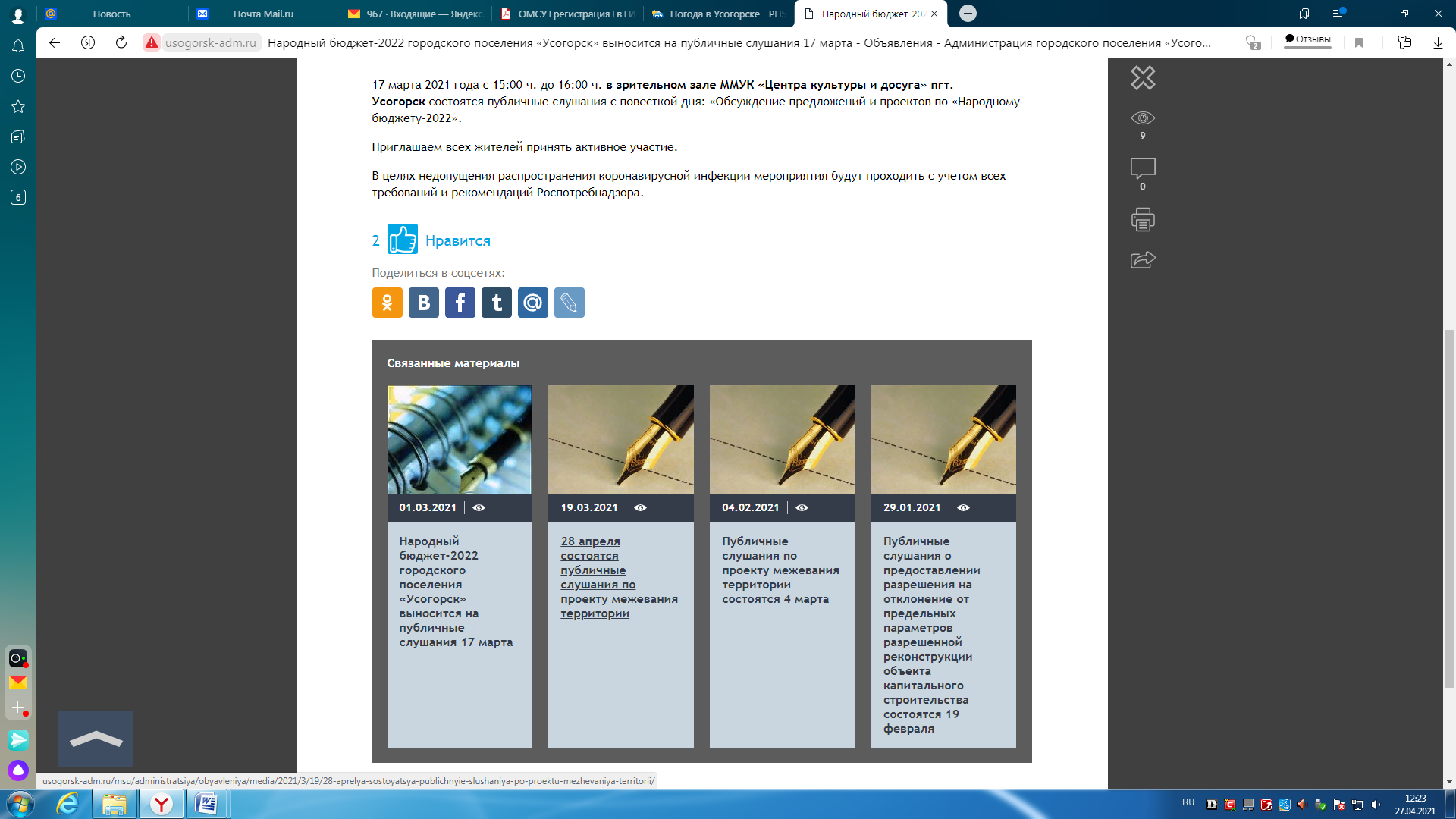 №п/пНаименование пунктаИтоги собрания и принятые решения1.Количество жителей поселения гп.Усогорск, присутствовавших на собрании1002.Наименования проектов, которые обсуждались на собрании гражданпроект «НОШки – 2 (новые окна школы – 2)»  МОУ «Усогорская СОШ с углубленным изучением отдельных предметов»;2. проект «Многофункциональный актовый зал (КОВОРКИНГ)» «Дом детского творчества» гп.Усогорск3. проект в сфере благоустройства «Уборка несанкционированных свалок».4. проект «Безопасность. Защита. Комфорт.»5. проект «Новые окна в мир музыки» МУДО «Детская музыкальная школа» пгт. Усогорск6. проект в сфере дорожной деятельности «Ремонт автомобильной дороги общего пользования местного значения «По д. Разгорт"»»7. проект в сфере дорожной деятельности «Ремонт автомобильной дороги общего пользования местного значения «Подъезд к железнодорожной станции Кослан от автомобильной дороги «Усогорск – Макар Ыб»»8. проект в сфере дорожной деятельности «Ремонт автомобильной дороги общего пользования местного значения «По пгт. Усогорск"»3.Количество проектов, выбранных населением для реализации  84.Граждане, предложенные для участия в бюджетной комиссии (ФИО полностью, количество голосов в поддержку кандидата в состав бюджетной комиссии)Думбрава Ольга Рудольфовна – (100 голосов);Чехова Алена Геннадьевна – (100 голосов);Бушенев Александр Анатольевич Рудольфовна – (100 голосов)Информация по третьему проекту, выбранному населением для реализации в рамках проекта «Народный бюджет» *Информация по третьему проекту, выбранному населением для реализации в рамках проекта «Народный бюджет» *Информация по третьему проекту, выбранному населением для реализации в рамках проекта «Народный бюджет» *Наименование проекта с указанием объекта общественной инфраструктуры, на развитие которого направлен проектНаименование проекта с указанием объекта общественной инфраструктуры, на развитие которого направлен проектпроект «НОШки – 2 (новые окна школы – 2)»  МОУ «Усогорская СОШ с углубленным изучением отдельных предметов»Количество участников собрания, проголосовавших за реализацию проектаКоличество участников собрания, проголосовавших за реализацию проекта100Инициатор проекта (гражданин (указать ФИО) и (или) орган местного самоуправления) Инициатор проекта (гражданин (указать ФИО) и (или) орган местного самоуправления) Ванеева Л.Я.Предполагаемая общая стоимость реализации проекта (руб.)Предполагаемая общая стоимость реализации проекта (руб.)600Сумма денежного вклада граждан (безвозмездных поступлений от физических лиц) на реализацию проекта (руб.)Сумма денежного вклада граждан (безвозмездных поступлений от физических лиц) на реализацию проекта (руб.)Согласно реестру подписейСумма денежного вклада юридических лиц,  индивидуальных предпринимателей (безвозмездных поступлений) на реализацию проекта (руб.)Сумма денежного вклада юридических лиц,  индивидуальных предпринимателей (безвозмездных поступлений) на реализацию проекта (руб.)Объем материально-технического вклада граждан, юридических лиц, индивидуальных предпринимателей (безвозмездное предоставление строительных материалов, техники и пр.)Объем материально-технического вклада граждан, юридических лиц, индивидуальных предпринимателей (безвозмездное предоставление строительных материалов, техники и пр.)Состав инициативной группыСостав инициативной группы- Ванеева Л.Я.., тел. 51-873- Будрина Е.А., тел.51-873- Лобанова Г.И., тел. 52-873Информация по пятому проекту, выбранному населением для реализации в рамках проекта «Народный бюджет» *Информация по пятому проекту, выбранному населением для реализации в рамках проекта «Народный бюджет» *Информация по пятому проекту, выбранному населением для реализации в рамках проекта «Народный бюджет» *Наименование проекта с указанием объекта общественной инфраструктуры, на развитие которого направлен проектНаименование проекта с указанием объекта общественной инфраструктуры, на развитие которого направлен проектпроект «Многофункциональный актовый зал (КОВОРКИНГ)» «Дом детского творчества» гп.Усогорск Количество участников собрания, проголосовавших за реализацию проектаКоличество участников собрания, проголосовавших за реализацию проекта100Инициатор проекта (гражданин (указать ФИО) и (или) орган местного самоуправления) Инициатор проекта (гражданин (указать ФИО) и (или) орган местного самоуправления) Жилин О.Н.Предполагаемая общая стоимость реализации проекта (руб.)Предполагаемая общая стоимость реализации проекта (руб.)600Сумма денежного вклада граждан (безвозмездных поступлений от физических лиц) на реализацию проекта (руб.)Сумма денежного вклада граждан (безвозмездных поступлений от физических лиц) на реализацию проекта (руб.)Согласно реестру подписейСумма денежного вклада юридических лиц,  индивидуальных предпринимателей (безвозмездных поступлений) на реализацию проекта (руб.)Сумма денежного вклада юридических лиц,  индивидуальных предпринимателей (безвозмездных поступлений) на реализацию проекта (руб.)Объем материально-технического вклада граждан, юридических лиц, индивидуальных предпринимателей (безвозмездное предоставление строительных материалов, техники и пр.)Объем материально-технического вклада граждан, юридических лиц, индивидуальных предпринимателей (безвозмездное предоставление строительных материалов, техники и пр.)Состав инициативной группыСостав инициативной группы- Жилина О.В.., тел. 51-189- Лаптева С.В., тел.51-189- Палкина А.В., тел.51-189Информация по шестому проекту, выбранному населением для реализации в рамках проекта «Народный бюджет» *Информация по шестому проекту, выбранному населением для реализации в рамках проекта «Народный бюджет» *Информация по шестому проекту, выбранному населением для реализации в рамках проекта «Народный бюджет» *Наименование проекта с указанием объекта общественной инфраструктуры, на развитие которого направлен проектНаименование проекта с указанием объекта общественной инфраструктуры, на развитие которого направлен проектпроект в сфере благоустройства «Уборка несанкционированных свалок» Администрация МО ГП «Усогорск».Количество участников собрания, проголосовавших за реализацию проектаКоличество участников собрания, проголосовавших за реализацию проекта100Инициатор проекта (гражданин (указать ФИО) и (или) орган местного самоуправления) Инициатор проекта (гражданин (указать ФИО) и (или) орган местного самоуправления) Кацаров Д.Л.Предполагаемая общая стоимость реализации проекта (руб.)Предполагаемая общая стоимость реализации проекта (руб.)677777,00Сумма денежного вклада граждан (безвозмездных поступлений от физических лиц) на реализацию проекта (руб.)Сумма денежного вклада граждан (безвозмездных поступлений от физических лиц) на реализацию проекта (руб.)Согласно реестру подписей – 10000,00Сумма денежного вклада юридических лиц,  индивидуальных предпринимателей (безвозмездных поступлений) на реализацию проекта (руб.)Сумма денежного вклада юридических лиц,  индивидуальных предпринимателей (безвозмездных поступлений) на реализацию проекта (руб.)0Объем материально-технического вклада граждан, юридических лиц, индивидуальных предпринимателей (безвозмездное предоставление строительных материалов, техники и пр.)Объем материально-технического вклада граждан, юридических лиц, индивидуальных предпринимателей (безвозмездное предоставление строительных материалов, техники и пр.)ООО «Жилстрой», ИП Петчин А.М., Самоделкин С.А.Состав инициативной группыСостав инициативной группы- Кацаров Д.Л., тел.52-565- Думбрава О.Р., тел.51-109- Жилина Н.Ф., тел. 51-836Информация по седьмому проекту, выбранному населением для реализации в рамках проекта «Народный бюджет» *Информация по седьмому проекту, выбранному населением для реализации в рамках проекта «Народный бюджет» *Информация по седьмому проекту, выбранному населением для реализации в рамках проекта «Народный бюджет» *Наименование проекта с указанием объекта общественной инфраструктуры, на развитие которого направлен проектНаименование проекта с указанием объекта общественной инфраструктуры, на развитие которого направлен проектпроект «Безопасность. Защита. Комфорт МУ «Удорская спортивная школа»Количество участников собрания, проголосовавших за реализацию проектаКоличество участников собрания, проголосовавших за реализацию проекта100Инициатор проекта (гражданин (указать ФИО) и (или) орган местного самоуправления) Инициатор проекта (гражданин (указать ФИО) и (или) орган местного самоуправления) Лаптева С.В.Предполагаемая общая стоимость реализации проекта (руб.)Предполагаемая общая стоимость реализации проекта (руб.)600Сумма денежного вклада граждан (безвозмездных поступлений от физических лиц) на реализацию проекта (руб.)Сумма денежного вклада граждан (безвозмездных поступлений от физических лиц) на реализацию проекта (руб.)Согласно реестру подписейСумма денежного вклада юридических лиц,  индивидуальных предпринимателей (безвозмездных поступлений) на реализацию проекта (руб.)Сумма денежного вклада юридических лиц,  индивидуальных предпринимателей (безвозмездных поступлений) на реализацию проекта (руб.)Объем материально-технического вклада граждан, юридических лиц, индивидуальных предпринимателей (безвозмездное предоставление строительных материалов, техники и пр.)Объем материально-технического вклада граждан, юридических лиц, индивидуальных предпринимателей (безвозмездное предоставление строительных материалов, техники и пр.)Состав инициативной группыСостав инициативной группы- Лаптева С.В., тел.51-189- Скорнякова Л.Б., тел.51-189- Морозова Н.С.. тел.51-189Информация по одиннадцатому проекту, выбранному населением для реализации в рамках проекта «Народный бюджет» *Информация по одиннадцатому проекту, выбранному населением для реализации в рамках проекта «Народный бюджет» *Информация по одиннадцатому проекту, выбранному населением для реализации в рамках проекта «Народный бюджет» *Наименование проекта с указанием объекта общественной инфраструктуры, на развитие которого направлен проектНаименование проекта с указанием объекта общественной инфраструктуры, на развитие которого направлен проектпроект «Новые окна в мир музыки» МУДО «Детская музыкальная школа» пгт. УсогорскКоличество участников собрания, проголосовавших за реализацию проектаКоличество участников собрания, проголосовавших за реализацию проекта100Инициатор проекта (гражданин (указать ФИО) и (или) орган местного самоуправления) Инициатор проекта (гражданин (указать ФИО) и (или) орган местного самоуправления) Ульянова Л.Л.Предполагаемая общая стоимость реализации проекта (руб.)Предполагаемая общая стоимость реализации проекта (руб.)670Сумма денежного вклада граждан (безвозмездных поступлений от физических лиц) на реализацию проекта (руб.)Сумма денежного вклада граждан (безвозмездных поступлений от физических лиц) на реализацию проекта (руб.)Согласно реестру подписейСумма денежного вклада юридических лиц,  индивидуальных предпринимателей (безвозмездных поступлений) на реализацию проекта (руб.)Сумма денежного вклада юридических лиц,  индивидуальных предпринимателей (безвозмездных поступлений) на реализацию проекта (руб.)0Объем материально-технического вклада граждан, юридических лиц, индивидуальных предпринимателей (безвозмездное предоставление строительных материалов, техники и пр.)Объем материально-технического вклада граждан, юридических лиц, индивидуальных предпринимателей (безвозмездное предоставление строительных материалов, техники и пр.)Материально- техническое участие и оказание помощи выраженного в мытье окон, генеральных уборках помещений, вывоз мусора с использованием частного автотранспортаСостав инициативной группыСостав инициативной группы- Ульянова Л.Л., тел.51-452- Ахметшина Н.И., тел. 51-452- Горбунова Е.Н., тел. 51-452Информация по шестому проекту, выбранному населением для реализации в рамках проекта «Народный бюджет» *Информация по шестому проекту, выбранному населением для реализации в рамках проекта «Народный бюджет» *Информация по шестому проекту, выбранному населением для реализации в рамках проекта «Народный бюджет» *Наименование проекта с указанием объекта общественной инфраструктуры, на развитие которого направлен проектНаименование проекта с указанием объекта общественной инфраструктуры, на развитие которого направлен проектпроект в сфере дорожной деятельности «Ремонт автомобильной дороги общего пользования местного значения «По д. Разгорт"»»Администрация МО ГП «Усогорск»Количество участников собрания, проголосовавших за реализацию проектаКоличество участников собрания, проголосовавших за реализацию проекта100Инициатор проекта (гражданин (указать ФИО) и (или) орган местного самоуправления) Инициатор проекта (гражданин (указать ФИО) и (или) орган местного самоуправления) Ванеева Н.Д.Предполагаемая общая стоимость реализации проекта (руб.)Предполагаемая общая стоимость реализации проекта (руб.)1122267,00Сумма денежного вклада граждан (безвозмездных поступлений от физических лиц) на реализацию проекта (руб.)Сумма денежного вклада граждан (безвозмездных поступлений от физических лиц) на реализацию проекта (руб.)Согласно реестру подписей – 10000,00Сумма денежного вклада юридических лиц,  индивидуальных предпринимателей (безвозмездных поступлений) на реализацию проекта (руб.)Сумма денежного вклада юридических лиц,  индивидуальных предпринимателей (безвозмездных поступлений) на реализацию проекта (руб.)0Объем материально-технического вклада граждан, юридических лиц, индивидуальных предпринимателей (безвозмездное предоставление строительных материалов, техники и пр.)Объем материально-технического вклада граждан, юридических лиц, индивидуальных предпринимателей (безвозмездное предоставление строительных материалов, техники и пр.)ООО «Жилстрой», ИП Петчин А.М., Самоделкин С.А.Состав инициативной группыСостав инициативной группы- Ванеева Н.Д., - Скорнякова С.В., - Жилина Н.Ф.Информация по шестому проекту, выбранному населением для реализации в рамках проекта «Народный бюджет» *Информация по шестому проекту, выбранному населением для реализации в рамках проекта «Народный бюджет» *Информация по шестому проекту, выбранному населением для реализации в рамках проекта «Народный бюджет» *Наименование проекта с указанием объекта общественной инфраструктуры, на развитие которого направлен проектНаименование проекта с указанием объекта общественной инфраструктуры, на развитие которого направлен проектпроект в сфере дорожной деятельности «Ремонт автомобильной дороги общего пользования местного значения «Подъезд к железнодорожной станции Кослан от автомобильной дороги «Усогорск – Макар Ыб»»Администрация МО ГП «Усогорск»Количество участников собрания, проголосовавших за реализацию проектаКоличество участников собрания, проголосовавших за реализацию проекта100Инициатор проекта (гражданин (указать ФИО) и (или) орган местного самоуправления) Инициатор проекта (гражданин (указать ФИО) и (или) орган местного самоуправления) Кацаров Д.Л.Предполагаемая общая стоимость реализации проекта (руб.)Предполагаемая общая стоимость реализации проекта (руб.)1122267,00Сумма денежного вклада граждан (безвозмездных поступлений от физических лиц) на реализацию проекта (руб.)Сумма денежного вклада граждан (безвозмездных поступлений от физических лиц) на реализацию проекта (руб.)Согласно реестру подписей – 10000,00Сумма денежного вклада юридических лиц,  индивидуальных предпринимателей (безвозмездных поступлений) на реализацию проекта (руб.)Сумма денежного вклада юридических лиц,  индивидуальных предпринимателей (безвозмездных поступлений) на реализацию проекта (руб.)0Объем материально-технического вклада граждан, юридических лиц, индивидуальных предпринимателей (безвозмездное предоставление строительных материалов, техники и пр.)Объем материально-технического вклада граждан, юридических лиц, индивидуальных предпринимателей (безвозмездное предоставление строительных материалов, техники и пр.)ООО «Жилстрой», ИП Петчин А.М., Самоделкин С.А.Состав инициативной группыСостав инициативной группы- Кацаров Д.Л., - Кузнецов И.М., - Подугольникова Т.П.Информация по шестому проекту, выбранному населением для реализации в рамках проекта «Народный бюджет» *Информация по шестому проекту, выбранному населением для реализации в рамках проекта «Народный бюджет» *Информация по шестому проекту, выбранному населением для реализации в рамках проекта «Народный бюджет» *Наименование проекта с указанием объекта общественной инфраструктуры, на развитие которого направлен проектНаименование проекта с указанием объекта общественной инфраструктуры, на развитие которого направлен проектпроект в сфере дорожной деятельности «Ремонт автомобильной дороги общего пользования местного значения «По пгт. Усогорск"»Администрация МО ГП «Усогорск»Количество участников собрания, проголосовавших за реализацию проектаКоличество участников собрания, проголосовавших за реализацию проекта100Инициатор проекта (гражданин (указать ФИО) и (или) орган местного самоуправления) Инициатор проекта (гражданин (указать ФИО) и (или) орган местного самоуправления) Кацаров Д.Л.Предполагаемая общая стоимость реализации проекта (руб.)Предполагаемая общая стоимость реализации проекта (руб.)1122267,00Сумма денежного вклада граждан (безвозмездных поступлений от физических лиц) на реализацию проекта (руб.)Сумма денежного вклада граждан (безвозмездных поступлений от физических лиц) на реализацию проекта (руб.)Согласно реестру подписей – 10000,00Сумма денежного вклада юридических лиц,  индивидуальных предпринимателей (безвозмездных поступлений) на реализацию проекта (руб.)Сумма денежного вклада юридических лиц,  индивидуальных предпринимателей (безвозмездных поступлений) на реализацию проекта (руб.)0Объем материально-технического вклада граждан, юридических лиц, индивидуальных предпринимателей (безвозмездное предоставление строительных материалов, техники и пр.)Объем материально-технического вклада граждан, юридических лиц, индивидуальных предпринимателей (безвозмездное предоставление строительных материалов, техники и пр.)ООО «Жилстрой», ИП Петчин А.М., Самоделкин С.А.Состав инициативной группыСостав инициативной группы- Кацаров Д.Л., - Кузнецов И.М., - Подугольникова Т.П.